Adresát:Základní škola a Mateřská škola Křešice, okres Litoměřice, p.o.Bezručova 141411 48 KřešiceOznámení zákonného zástupce o individuálním vzdělávání dítěteJméno a příjmení zákonného zástupce:………………………………………………………Adresa:……………………………………………………………………………………….Telefon:………………………………………………………………………………………E-mail: ………………………………………………………………………………………Oznamuji vám podle § 34 b zákona č. 561/2004 Sb., školského zákona, že moje dítě bude plnit povinné předškolní vzdělávání formou individuálního vzdělávání.Jméno, příjmení dítěte:………………………………………………………………………Rodné číslo:………………………………………………………………………………….Místo trvalého pobytu:………………………………………………………………………Období, ve kterém bude dítě individuálně vzděláváno:…………………………………….Důvody pro individuální vzdělávání:……………………………………………………….……………………………………………………………………………………………….……………………………………………………………………………………………….……………………………………………………………………………………………….Prohlašuji, že jednám ve shodě s druhým zákonným zástupcem dítěte.Dále prohlašuji, že jsem byl mateřskou školou poučen o její povinnosti ověřit úroveň osvojování očekávaných výstupů v jednotlivých oblastech mým dítětem a zajistím účast na tomto ověřování ve školou stanovených termínechže beru na vědomí, že nezajištění účasti na tomto ověřování ve stanovených termínech je důvodem pro ukončení individuálního vzdělávání, bez možnosti jeho obnovení,že mi byly mateřskou školou doporučeny oblasti, v nichž má být dítě vzdělávánože mi bylo doporučeno vést portfolio individuálního vzdělávání, které předložím při ověřování úrovně individuálního vzděláváníMísto, datum:……………………………………………………………………Podpis zákonného zástupce:…………………………………………………….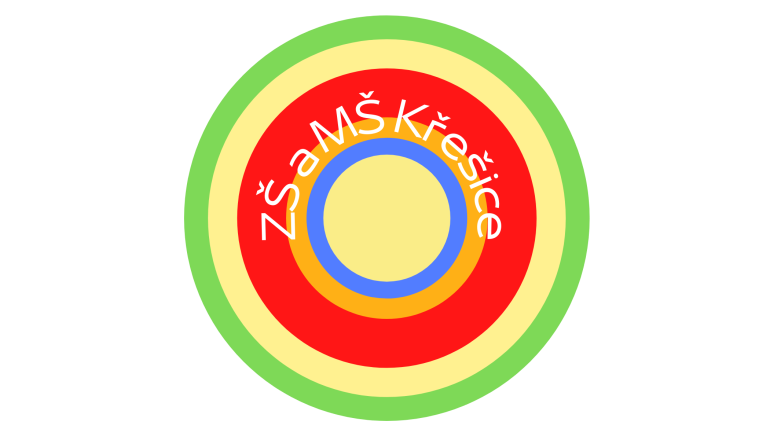 